Publicado en Madrid el 08/03/2024 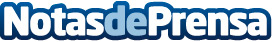 Dibaq Petcare presenta nuevos platos de comida 100% natural para los gatos más exigentesDentro de Iberzoo+Propet, la mayor feria internacional para el profesional de los animales de compañía, que se celebra en IFEMA del 13 al 15 de marzo Datos de contacto:Comunicación DibaqDibaq Petcare913 022 860Nota de prensa publicada en: https://www.notasdeprensa.es/dibaq-petcare-presenta-nuevos-platos-de-comida Categorias: Nacional Sociedad Veterinaria Mascotas Industria Alimentaria Consumo http://www.notasdeprensa.es